Associated Student Government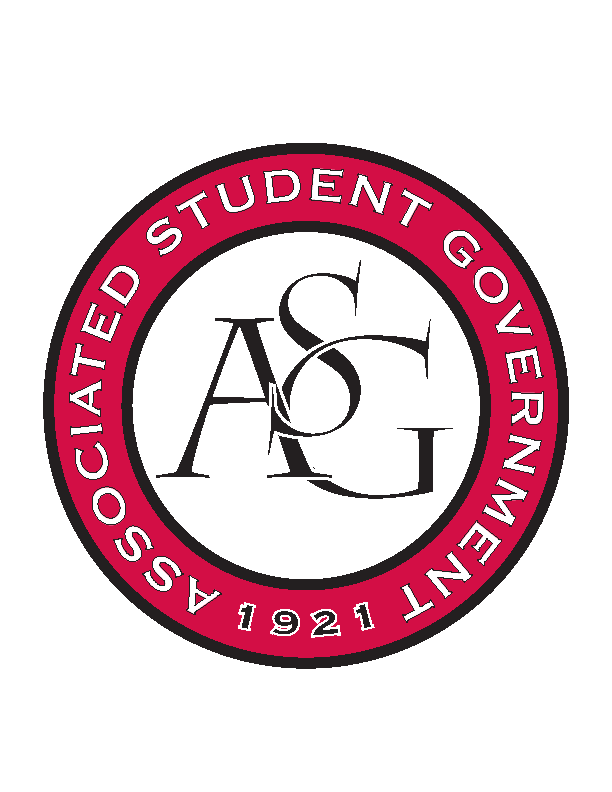 Office of Financial Affairs Meeting AgendaOctober 11th, 2018Call To Order Roll Call Adam CorralColin GonzalezEmily RicheyKirsten JamesMadeline BrownPloy PleetissamuthSofia HadleyWilliam NeelyZachary KeatingProxiesAlexis ValdesBrittany FulmerNicholas FosterSally GairhanApproval of the MinutesAppealsSaudi Students ClubAudit ReportsOld BusinessAlpha Kappa DeltaThe Higher Education OrganizationRussian-Eurasian Student OrganizationAfrican Students Organization New BusinessPanamanian Student OrganizationChi AlphaoSTEM at University of ArkansasStudents for a Free TibetInternational Students OrganizationStand Up for Reproductive Rights and Gender EquityVietnamese Student AssociationUARK Music Performers Producers & ProfessionalsAlpha Iota RhoBoard of AdvocatesBiology Graduate Student AssociationAnnouncementsAdjournment 